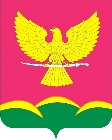 АДМИНИСТРАЦИЯ НОВОТИТАРОВСКОГОСЕЛЬСКОГО ПОСЕЛЕНИЯ ДИНСКОГО РАЙОНАПОСТАНОВЛЕНИЕот 30.06.2023                                                                                              № 530станица НовотитаровскаяО внесении изменений в постановление администрацииНовотитаровского сельского поселения Динского районаот 20.10.2021 № 519 «Об утверждении муниципальнойпрограммы «Развитие культуры в Новотитаровском сельском поселении» на 2022 - 2024 годы»В соответствии с Федеральным законом от 06 октября 2003 года №131-ФЗ «Об общих принципах организации местного самоуправления в Российской Федерации», на основании статей 59, 65 Устава Новотитаровского сельского поселения Динского района, в соответствии с Решением Совета Новотитаровского сельского поселения от 22.12.2022 № 226-58/04 «О бюджете Новотитаровского сельского поселения Динского района на 2023 год»                         п о с т а н о в л я ю:Внести изменения в постановление администрации Новотитаровского сельского поселения Динского района № 519 от 20.10.2021 «Об утверждении муниципальной программы «Развитие культуры в Новотитаровском сельском поселении» на 2022 - 2024 годы»:Приложение к постановлению администрации изложить в следующей редакции (Приложение 1)Приложение № 2 к муниципальной программе изложить в следующей редакции (Приложение 2);Директору МБУК КДО НСП (Сидорец), исполняющему обязанности директору МБУК БО НСП (Есаулка) обеспечить выполнение мероприятий программы.Контроль за выполнением настоящего постановления возложить на заместителя главы Новотитаровского сельского поселения О. А. Пройдисвет.Постановление вступает в силу со дня его подписания.Исполняющий обязанностиглавы Новотитаровского сельского поселения							  О.А. ПройдисветПриложение 1к постановлению администрацииНовотитаровского сельскогопоселения Динского районаот 30.06.2023 № 530«Приложениек постановлению администрацииНовотитаровского сельскогопоселения Динского районаот 20.10.2021 № 519Муниципальная программа «Развитие культуры в Новотитаровском сельском поселении на 2022–2024 годыПАСПОРТмуниципальной программы «Развитие культуры в Новотитаровском сельском поселении» на 2022 - 2024 годы1. Характеристика текущего состояния и прогноз развития сферы реализации муниципальной программыВ Законе Российской Федерации от 09.10.1992 № 3612-1 «Основы законодательства Российской Федерации о культуре» признана основополагающая роль культуры в развитии и самореализации личности, в гуманизации общества и сохранении национальной самобытности народов.Культура влияет на экономику через совершенствование интеллектуального, образовательного, духовного потенциала людей, занятых в сфере материального производства.Необходимость развития и совершенствования явлений и процессов, составляющих отрасль «культура», обуславливает необходимость координации ее развития программными методами. Настоящая программа определяет комплекс мер по усилению роли культуры в Новотитаровском сельском поселении, дальнейшему ее развитию, сохранению накопленного культурного наследия.Основными учреждениями культуры на территории сельского поселения являются: муниципальное бюджетное учреждение культуры «Культурно-досуговое объединение» Новотитаровского сельского поселения и муниципальное бюджетное учреждение культуры «Библиотечное объединение» Новотитаровского сельского поселения, на базе которых реализуется работа самодеятельных коллективов, детских кружков и студий, клубов по интересам, а также проводятся культурно-массовые мероприятия. В учреждениях культуры будет продолжена работа, направленная на удовлетворение потребностей населения в услугах учреждений, сохранение и дальнейшее развитие творческих возможностей коллективов, вовлечение в культурную жизнь жителей сельского поселения всех возрастов, что будет достигаться регулярным проведением, ставшими традиционными, культурно-массовых мероприятий. Значимость и актуальность реализации обозначенных проблем требует сбалансированного решения вопросов, связанных, с одной стороны, с сохранением и развитием культурного потенциала сельского поселения, с другой стороны, с выбором и поддержкой приоритетных направлений, обеспечивающих улучшение качества, разнообразие и увеличение доступа к услугам организаций культуры, создание условий для развития творчества.Значительная часть затрат, связанных с реализацией Программы, приходится на исполнение муниципального задания муниципальными бюджетными учреждениями культуры сельского поселения. Программно-целевой метод позволяет сконцентрировать финансовые ресурсы на проведение наиболее необходимых работ, направленных на сохранение и обеспечение функционирования учреждений.Таким образом, сложность и разносторонность задач улучшения качества жизни за счет духовного, творческого развития личности, обеспечения качественных, разнообразных и доступных населению услуг организациями культуры обуславливают необходимость решения данных проблем программно-целевым методом.2. Цель, задачи и целевые показатели, сроки и этапы реализации муниципальной программы Цель программы: сохранение и развитие накопленного культурного и духовного потенциала Новотитаровского сельского поселения, динамичное развитие, гармонизация культурной жизни сельского поселения.Идеология программы базируется на принципах инициативы и творческого потенциала работников культуры и населения.Для достижения этих целей предусматривается решение следующих задач:Учитывая специфику развития культуры в сельской местности, содержание программы в соответствии с указанными принципами ее реализации определяется необходимостью обеспечения:- сохранение, развитие и использование культурного наследия;- культурно-массовая и культурно просветительская работа, развитее творческого потенциала населения;- работа с общественными объединениями, детьми и молодежью;- информационная поддержка деятельности субъектов культуры;- поддержка и развитее материально-технического обеспечения сферы культуры;- повышение образовательного и профессионального уровня работников учреждений культуры и искусства. Срок реализации Программы рассчитан на 2022-2024 годы.Целевые показатели реализации муниципальной программы приведены в приложении №1.3. Перечень и краткое описание основных мероприятий муниципальной программыПеречень и краткое описание основных мероприятий приведены в приложении № 2.4. Обоснование ресурсного обеспечения муниципальной программыОбъем финансовых ресурсов, выделяемых на реализацию программы, составляет 42 715 596,00 рублейВ ходе реализации муниципальной программы отдельные мероприятия, объемы и источники их финансирования могут корректироваться на основе анализа полученных результатов и с учетом реальных возможностей бюджета Новотитаровского сельского поселения Динского района.5. Методика оценки эффективности реализации муниципальной программы  5.1. Оценка эффективности реализации муниципальной программы проводится ежегодно. Результаты оценки эффективности реализации муниципальной программы представляются ее координатором в составе ежегодного доклада о ходе реализации муниципальной программы и оценке эффективности ее реализации.5.2. Оценка эффективности реализации муниципальной программы осуществляется в два этапа.5.2.1. На первом этапе осуществляется оценка эффективности реализации основных мероприятий, входящих в состав муниципальной программы, и включает:оценку степени реализации основных мероприятий и достижения ожидаемых непосредственных результатов их реализации;оценку степени соответствия запланированному уровню расходов;оценку эффективности использования финансовых средств;оценку степени достижения целей и решения задач основных мероприятий, входящих в муниципальную программу (далее - оценка степени реализации основного мероприятия);5.2.2. На втором этапе осуществляется оценка эффективности реализации муниципальной программы в целом, включая оценку степени достижения целей и решения задач муниципальной программы.5.3. Степень реализации мероприятий оценивается для каждого основного мероприятия, как доля мероприятий выполненных в полном объеме по следующей формуле:СРм = Мв / М, где:                                           (1)СРм - степень реализации мероприятий;Мв- количество мероприятий, выполненных в полном объеме, из числа мероприятий, запланированных к реализации в отчетном году;М - общее количество мероприятий, запланированных к реализации в отчетном году.Мероприятие может считаться выполненным в полном объеме при достижении следующих результатов:мероприятие, результаты которого оцениваются на основании числовых (в абсолютных или относительных величинах) значений показателя непосредственного результата реализации мероприятия (далее - результат), считается выполненным в полном объеме, если фактически достигнутое его значение составляет не менее 95% от запланированного и не хуже, чем значение показателя результата, достигнутое в году, предшествующем отчетному, с учетом корректировки объемов финансирования по мероприятию;по иным мероприятиям результаты реализации могут оцениваться как достижение или не достижение качественного результата.5.4. Степень соответствия запланированному уровню расходов оценивается для каждого основного мероприятия как отношение фактически произведенных в отчетном году расходов на их реализацию к плановым значениям по следующей формуле:ССуз = Зф / Зп, где:                                       (2)    ССуз - степень соответствия запланированному уровню расходов;Зф - фактические расходы на реализацию основного мероприятия в отчетном году;Зп- объемы финансовых средств, предусмотренные на реализацию соответствующего основного мероприятия на отчетный год в соответствии с действующей на момент проведения оценки эффективности реализации редакцией муниципальной программы.5.5.Эффективность использования финансовых средств рассчитывается для каждого основного мероприятия как отношение степени реализации мероприятий к степени соответствия запланированному уровню расходов по следующей формуле:Эис = СРм / ССуз, где:                                     (3)  Эис - эффективность использования финансовых средств;СРм - степень реализации мероприятий (1);ССуз - степень соответствия запланированному уровню расходов (2).5.6. Для оценки степени достижения целей и решения задач (далее - степень реализации) основного мероприятия определяется степень достижения плановых значений каждого целевого показателя, характеризующего цели и задачи основного мероприятия.5.6.1. Степень достижения планового значения целевого показателя рассчитывается последующим формуле:СДп/ппз= ЗПп/пф/ ЗПп/пп,                                   (4)СДп/ппз- степень достижения планового значения целевого показателя основного мероприятия;ЗПп/пф- значение целевого показателя основного мероприятия фактически достигнутое на конец отчетного периода;ЗПп/пп- плановое значение целевого показателя основного мероприятия.5.6.2. Степень реализации основного мероприятия рассчитывается по формуле:СРп/п = (СДп/ппз1 + СДп/ппз2 + …+ СДп/ппзn)/n, где:                  (5)СРп/п- степень реализации основного мероприятия;СДп/ппз- степень достижения планового значения целевого показателя основного мероприятия (4);n - количество целевых показателей основного мероприятия.При использовании данной формулы в случаях, если СДп/ппз>1, его значение принимается равным 1.5.7. Эффективность реализации основного мероприятия оценивается в зависимости от значений оценки степени реализации основного мероприятия и оценки эффективности использования финансовых средств по следующей формуле:ЭРп/п= СРп/п * Эис, где:                                    (6)ЭРп/п- эффективность реализации основного мероприятия;СРп/п- степень реализации основного мероприятия (5);Эис - эффективность использования финансовых средств (3).Эффективность реализации основного мероприятия признается высокой в случае, если значение ЭРп/п составляет не менее 0,90.Эффективность реализации основного мероприятия признается средней в случае, если значение ЭРп/п составляет не менее 0,80.Эффективность реализации основного я  удовлетворительной в случае, если значение ЭРп/п составляет не менее 0,70.В остальных случаях эффективность реализации основного мероприятия признается неудовлетворительной.5.8. Для оценки степени достижения целей и решения задач (далее - степень реализации) муниципальной программы определяется степень достижения плановых значений каждого целевого показателя, характеризующего цели и задачи муниципальной программы.5.8.1. Степень достижения планового значения целевого показателя, характеризующего цели и задачи муниципальной программы, рассчитывается по следующим формулам:СДмппз = ЗПмпф / ЗПмпп,                                   (7)СДмппз - степень достижения планового значения целевого показателя, характеризующего цели и задачи муниципальной программы;ЗПмпф - значение целевого показателя, характеризующего цели и задачи муниципальной программы, фактически достигнутое на конец отчетного периода;ЗПмпп - плановое значение целевого показателя, характеризующего цели и задачи муниципальной программы.5.8.2. Степень реализации муниципальной программы рассчитывается по формуле:СРмп= (СДмппз1 + СДмппз2 + … + СДмппзm) / m, где:              (8)СРмп - степень реализации муниципальной программы;СДмппз - степень достижения планового значения целевого показателя, характеризующего цели и задачи муниципальной программы (7);m- количество целевых показателей, характеризующих цели и задачи муниципальной программы.При использовании данной формулы в случаях, если СДмппз>1, его значение принимается равным 1.5.9. Эффективность реализации муниципальной программы оценивается) по следующей формуле:ЭРмп= 0,5*СРмп + 0,5*(ЭРп/п1*k1 + ЭРп/п2*k2 + …+ЭРп/пj*kj) / j, где:ЭРмп - эффективность реализации муниципальной программы;СРмп - степень реализации муниципальной программы (8);ЭРп/п- эффективность реализации основного мероприятия (6);k1, k2, …,kj - коэффициенты значимости основного мероприятия для достижения целей муниципальной программы, определяемый в методике оценки эффективности реализации муниципальной программы ее координатором. По умолчанию коэффициент значимости определяется по формуле:kj = Фj / Ф, где:Фj - объем фактических расходов (кассового исполнения) на реализацию j-того основного мероприятия в отчетном году;Ф - объем фактических расходов (кассового исполнения) на реализацию муниципальной программы;j - количество основных мероприятий.Эффективность реализации муниципальной программы признается высокой в случае, если значение ЭРмп составляет не менее 0,90.Эффективность реализации муниципальной программы признается средней в случае, если значение ЭРмп, составляет не менее 0,80.Эффективность реализации муниципальной программы признается удовлетворительной в случае, если значение ЭРмп составляет не менее 0,70.В остальных случаях эффективность реализации муниципальной программы признается неудовлетворительной.6. Механизм реализации муниципальной программы и контрольза ее выполнениемМуниципальная программа реализуется посредством выполнения мероприятий в составе, объемах и сроках, предусмотренных ею.Текущее управление программой осуществляет координатор программы – начальник отдела по общим и правовым вопросам администрации Новотитаровского сельского поселения Динского района, который:обеспечивает разработку муниципальной программы, ее согласование участниками муниципальной программы;организует реализацию муниципальной программы, координацию деятельности участников муниципальной программы;разрабатывает в пределах своих полномочий проекты муниципальных правовых актов, необходимых для выполнения муниципальной программы;принимает решение о необходимости внесения в установленном порядке изменений в муниципальную программу;осуществляет подготовку предложений по объемам и источникам финансирования реализации муниципальной программы на основании предложений участников муниципальной программы;представляет в финансово-экономический отдел администрации Новотитаровского сельского поселения Динского района отчетность, необходимую для осуществления контроля за реализацией муниципальной программы;готовит ежегодный доклад о ходе реализации муниципальной программы (далее – доклад о ходе реализации муниципальной программы);обеспечивает размещение на официальном сайте администрации Новотитаровского сельского поселения Динского утвержденной муниципальной программы в актуальной редакции, а также информации о ходе реализации и достигнутых результатах муниципальной программы;осуществляет иные полномочия, установленные муниципальной программой.Главный распорядитель бюджетных средств - администрация Новотитаровского сельского поселения Динского района - в пределах полномочий, установленных бюджетным законодательством Российской Федерации:- обеспечивает результативность, адресность и целевой характер использования бюджетных средств, в соответствии с утвержденными ему бюджетными ассигнованиями и лимитами бюджетных обязательств.- осуществляет иные полномочия, установленные бюджетным законодательством РФ.Исполнитель:- обеспечивает реализацию мероприятия и проводит анализ его выполнения;- представляет отчетность о результатах выполнения основных мероприятий;- осуществляет иные полномочия, установленные муниципальной программой.Заместитель главы Новотитаровского сельского поселения                                        О.А.Пройдисвет»ПРИЛОЖЕНИЕ № 2к постановлению администрацииНовотитаровского сельскогопоселения Динского районаот 30.06.2023 № 530ПРИЛОЖЕНИЕ № 2к муниципальной программе«Развитие культуры в Новотитаровском сельском поселении на 2022 - 2024»Перечень основных мероприятий муниципальной программы«Развитие культуры в Новотитаровском сельском поселении на 2022- 2024 годы»Заместитель главы Новотитаровскогосельского поселения 														О.А. Пройдисвет»Наименование программыМуниципальная программа «Развитие культуры в Новотитаровском сельском поселении» на 2022 - 2024 годы (далее - программа)Заказчик программыадминистрация Новотитаровского сельского поселения Динского районаКоординатор муниципальной программыЗаместитель главы Новотитаровского сельского поселения, курирующий вопросы культурыОсновные разработчики и координаторыпрограммыОтдел по общим и правовым вопросам администрации Новотитаровского сельского поселенияЗаместитель главы Новотитаровского сельского поселения, курирующий вопросы культурыОсновные исполнители программы -муниципальное бюджетное учреждение культуры «Библиотечное объединение» Новотитаровского сельского поселенияОсновные исполнители программы муниципальное бюджетное учреждение культуры «Культурно - досуговое объединение» Новотитаровского сельского поселенияОсновные целипрограммы- Сохранение и развитие накопленного культурного и духовного потенциала Новотитаровского сельского поселения, государственная и муниципальная поддержка учреждений культуры и работников культуры, гармонизация культурной жизни поселения.Задачи программы-обеспечение сохранения и использования объектов культурного наследия; - создание условий для доступа населения Новотитаровского сельского поселения к российскому культурному наследию, современной культуре, информационным ресурсам; - обеспечение доступа к услугам учреждений культуры, информации, культурным ценностям;- осуществление мероприятий по укреплению материально-технической базы учреждений культурыСрок реализации  2022 - 2024 годыОбъем и источники финансирования программыобщий объем финансирования программы составляет 42 715 596,0 рублей, в том числе:- из средств бюджета поселения 42 715 596,0 рублей.на 2022 год –14 707 536,0 рублей, в том числе: - бюджет поселения – 14 707 536,0 рублей.на 2023 год – 14 651 760,0 рублей, в том числе: - бюджет поселения – 14 651 760,0 рублей.на 2024 год – 13 356 300,0 рублей, в том числе: - бюджет поселения – 13 356 300,0 рублей.Ожидаемые результаты реализации Подпрограммы- расширение и улучшение качества услуг;- сохранение культурных ресурсов, создание условий и предпосылок для удовлетворения культурных потребностей, запросов и интересов различных групп населения Новотитаровского сельского поселения;- создание благоприятных условий для творческой деятельности;- формирование нормативного, организационного, информационного, кадрового обеспечения для сохранения единого культурного пространства;-создание условий для массового отдыха в Новотитаровском сельском поселении Динского района- создание условий для улучшения доступа граждан сельского поселения к информации.Источник финансированияВсего (руб.)В том числе за 2022 годВ том числе за 2023 годВ том числе за 2024 годБюджет Новотитаровского сельского поселения Динского района42 715 596,014 707 536,014 651 760,013 356 300,0№ п/пНаименование мероприятияИсточник финансированияОбъем  финансирования на 2022,  рублейОбъем  финансирования на 2023,  рублейОбъем  финансирования на 2024,  рублейНепосредственный результат реализации мероприятияУчастник муниципальной программы1.Мероприятия по развитию культурно–досугового учрежденияместный бюджет11 032 536,0010 713 660,009 418 200,00Организация и проведение культурно-массовых мероприятийМБУК КДО НСП1.1Предоставление субсидий муниципальному бюджетному учреждению культуры «Культурно-досуговое объединение» Новотитаровского сельского поселения на выполнение муниципального заданияместный бюджет9 356 302,009 408 200,009 408 200,00Организация и проведение культурно-массовых мероприятийМБУК КДО НСП1.2Предоставление субсидий муниципальному бюджетному учреждению культуры «Культурно-досуговое объединение» Новотитаровского сельского поселения на иные целиместный бюджет1 661 234,001 295 460,0-Укрепление материально-технической базы учреждения, ремонт помещенияМБУК КДО НСП1.3Компенсация расходов на оплату жилых помещений, отопления и освещения работникам муниципального бюджетного учреждения культуры «Культурно-досуговое объединение» Новотитаровского сельского поселения, проживающих и работающим в сельской местностиместный бюджет15 000,0010 000,0010 000,00Выполнение публичных обязательствМБУК КДО НСП2Мероприятия по развитию библиотечного объединенияместный бюджет3 675 000,003 938 100,003 938 100,00Организация библиотечно-информационного обслуживания населенияМБУК БО НСП2.1Предоставление субсидий муниципальному бюджетному учреждению культуры «Библиотечное объединение» Новотитаровского сельского поселения на выполнение муниципального заданияместный бюджет3 660 000,003 928 100,003 928 100,00Организация библиотечно-информационного обслуживания населенияМБУК БО НСП2.2Компенсация расходов на оплату жилых помещений, отопления и освещения работникам муниципального бюджетного учреждения культуры «Библиотечное объединение» Новотитаровского сельского поселения, проживающих и работающим в сельской местностиместный бюджет15 000,0010 000,0010 000,00Выполнение публичных обязательствМБУК БО НСПВСЕГОместный бюджет14 707 536,0014 651 760,0013 356 300,00